Технологическая схема линии на базе центробежно-ударной мельницы Титан М-063 и выделенного классификатора Титан ВЦК-60Рис. 1. Линия  с отдельным от мельницы классификатором, позволяет разделять получаемый на мельнице продукт на три фракции, для каждой из которых есть свое применение. Комплект поставки линии измельчения М-063+ВЦК-60 (рис.1)В случае, если продукт содержит материал разной твердости и измельчаемости (например, кварц в мраморе), то при измельчении его центробежно-ударной мельнице М-063 до крупности 100-150мкм (удар раскрывает компоненты породы по поверхностям спаенности разнородных материалов) и выделения из этой фракции тонкого продукта 0-50мкм, большая часть твердой составляющей (кварц) останется в крупной фракции (50-150). Таким образом, она «обогатится» по кварцу. При этом в тонком (0-50) продукте, напротив, содержание кварца существенно снизится. Если в дальнейшем тонкий продукт потребуется доизмельчить до 5мкм на высокоскоростных роторно-вихревых мельницах, то износ последних будет намного меньшим, чем на материале, имеющем исходное %-ное содержание кварца. На фото ниже представлена центробежно-ударная мельница Титан М-063 со встроенным центробежным динамическим классификатором. Поставлена в ООО «Карбон-шунгит» (Карелия). Готовый продукт мельницы – (0-80мкм). Затем он подается на выделенный в линии воздушный динамический центробежный классификатор ВЦК-60, который т делит на 2 фракции и выделяет в разгрузку крупную (40-80мкм) – готовый продукт 2. Тонкая фракция итогов работы классификатора (0-40мкм) направляется в батарею циклонов (D-200мм), где выделяется фракция (20-40мкм) – продукт 1.Фракция (0-20мкм) выделяется на фильтре  - продукт 3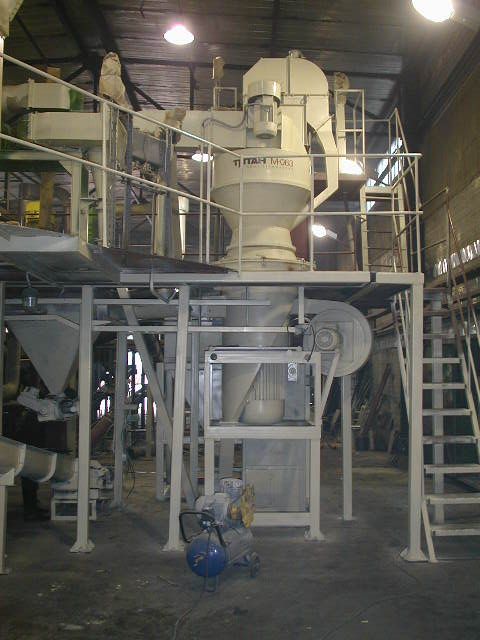 Наименование оборудованияУстановленная мощность, кВтБункер исходного продуктаПитатель  исх.продукта2Элеватор подачи исх.продукта3Центробежно-ударная мельница 86,00Воздуховод «Мельница-циклоны»Циклоны Шлюзовый питатель выгрузки готового продукта из циклона1,00Вентилятор 22Центробежный классификатор ВЦК-6030Воздуховод «транспортный вентилятор-фильтр»Фильтр рукавный 7,5Шлюзовый питатель выгрузки готового продукта из фильтра1Воздуховод «фильтр - аспирационный вентилятор»Вентилятор 7,50Шкафа управленияПлощадки обслуживания и другие металлоконструкцииБалансировочное устройство для ускорителяЗапасной ускоритель в сборе